Twenty Eighth Meeting of the	FIT/23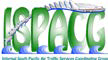 Informal South Pacific ATS Co-ordinating Group		WP-03 (ISPACG/30)	Page 1 of 1FANS Interoperability Team Meeting(FIT/23)Surfers “Paradise”, Australia 14-17 March 2016AgendaAgenda Item 1	Feedback from operators-	Air New Zealand-	Hawaiian Airlines-	Lan Airlines-	Qantas-	United-	Virgin AirlinesAgenda Item 2	Feedback from ATSUs-	Australia-	Chile-	Fiji-	French Polynesia-	New Zealand-	Papua New Guinea-	United States of AmericaAgenda Item 3	Feedback from Communication Service Providers-	ARINC-	SITA-	INMARSAT-	Iridium Agenda Item 5	Working Papers Agenda Item 6	Information Papers Agenda Item 7	Lifetime Achievement AwardsAgenda Item 8	Any Other Business